报名申请表个人资料填写个人资料填写个人资料填写个人资料填写个人资料填写个人资料填写个人资料填写个人资料填写个人资料填写个人资料填写个人资料填写个人资料填写个人资料填写姓    名性 别出生年月出生年月出生年月籍   贯身份证号民    族民    族民    族婚姻状况教育程度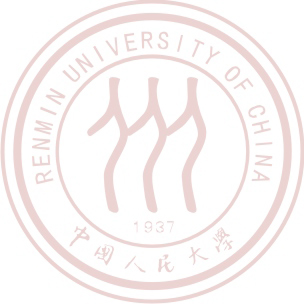 最高学历最高学历最高学历最高学历毕业院校毕业院校毕业院校教育程度专    业专    业专    业专    业毕业时间毕业时间毕业时间单位名称职  务手    机座   机座   机座   机单位详细地址E-mail网 址网 址年营业额年营业额个人兴趣爱好企业性质： □国有    □合资     □政府机构     □私营     □事业单位   □其它企业性质： □国有    □合资     □政府机构     □私营     □事业单位   □其它企业性质： □国有    □合资     □政府机构     □私营     □事业单位   □其它企业性质： □国有    □合资     □政府机构     □私营     □事业单位   □其它企业性质： □国有    □合资     □政府机构     □私营     □事业单位   □其它企业性质： □国有    □合资     □政府机构     □私营     □事业单位   □其它企业性质： □国有    □合资     □政府机构     □私营     □事业单位   □其它企业性质： □国有    □合资     □政府机构     □私营     □事业单位   □其它企业性质： □国有    □合资     □政府机构     □私营     □事业单位   □其它企业性质： □国有    □合资     □政府机构     □私营     □事业单位   □其它企业性质： □国有    □合资     □政府机构     □私营     □事业单位   □其它企业性质： □国有    □合资     □政府机构     □私营     □事业单位   □其它企业性质： □国有    □合资     □政府机构     □私营     □事业单位   □其它教育履历教育履历教育履历教育履历教育履历教育履历教育履历教育履历教育履历教育履历教育履历教育履历教育履历学  校  名  称学  校  名  称学  校  名  称学  校  名  称学  校  名  称学  校  名  称学  校  名  称专   业专   业起  止  时  间起  止  时  间起  止  时  间起  止  时  间工作履历工作履历工作履历工作履历工作履历工作履历工作履历单  位  名  称单  位  名  称单  位  名  称单  位  名  称单  位  名  称单  位  名  称单  位  名  称职   务职   务起  止  时  间起  止  时  间起  止  时  间起  止  时  间声明:我保证填写的上述内容属实,如有不实本人愿意接受学院方处理。                                      申请人签名：声明:我保证填写的上述内容属实,如有不实本人愿意接受学院方处理。                                      申请人签名：声明:我保证填写的上述内容属实,如有不实本人愿意接受学院方处理。                                      申请人签名：声明:我保证填写的上述内容属实,如有不实本人愿意接受学院方处理。                                      申请人签名：声明:我保证填写的上述内容属实,如有不实本人愿意接受学院方处理。                                      申请人签名：声明:我保证填写的上述内容属实,如有不实本人愿意接受学院方处理。                                      申请人签名：声明:我保证填写的上述内容属实,如有不实本人愿意接受学院方处理。                                      申请人签名：声明:我保证填写的上述内容属实,如有不实本人愿意接受学院方处理。                                      申请人签名：声明:我保证填写的上述内容属实,如有不实本人愿意接受学院方处理。                                      申请人签名：声明:我保证填写的上述内容属实,如有不实本人愿意接受学院方处理。                                      申请人签名：声明:我保证填写的上述内容属实,如有不实本人愿意接受学院方处理。                                      申请人签名：声明:我保证填写的上述内容属实,如有不实本人愿意接受学院方处理。                                      申请人签名：声明:我保证填写的上述内容属实,如有不实本人愿意接受学院方处理。                                      申请人签名：报名方法：填写 《报名表》→传至招生办→审核资质→发送《录取通知书》→7个工作日内学员办理汇款→扫描银行汇款底联至招生办→发送《入学通知书》→学员报到办理入学手续。报名方法：填写 《报名表》→传至招生办→审核资质→发送《录取通知书》→7个工作日内学员办理汇款→扫描银行汇款底联至招生办→发送《入学通知书》→学员报到办理入学手续。报名方法：填写 《报名表》→传至招生办→审核资质→发送《录取通知书》→7个工作日内学员办理汇款→扫描银行汇款底联至招生办→发送《入学通知书》→学员报到办理入学手续。报名方法：填写 《报名表》→传至招生办→审核资质→发送《录取通知书》→7个工作日内学员办理汇款→扫描银行汇款底联至招生办→发送《入学通知书》→学员报到办理入学手续。报名方法：填写 《报名表》→传至招生办→审核资质→发送《录取通知书》→7个工作日内学员办理汇款→扫描银行汇款底联至招生办→发送《入学通知书》→学员报到办理入学手续。报名方法：填写 《报名表》→传至招生办→审核资质→发送《录取通知书》→7个工作日内学员办理汇款→扫描银行汇款底联至招生办→发送《入学通知书》→学员报到办理入学手续。报名方法：填写 《报名表》→传至招生办→审核资质→发送《录取通知书》→7个工作日内学员办理汇款→扫描银行汇款底联至招生办→发送《入学通知书》→学员报到办理入学手续。报名方法：填写 《报名表》→传至招生办→审核资质→发送《录取通知书》→7个工作日内学员办理汇款→扫描银行汇款底联至招生办→发送《入学通知书》→学员报到办理入学手续。报名方法：填写 《报名表》→传至招生办→审核资质→发送《录取通知书》→7个工作日内学员办理汇款→扫描银行汇款底联至招生办→发送《入学通知书》→学员报到办理入学手续。报名方法：填写 《报名表》→传至招生办→审核资质→发送《录取通知书》→7个工作日内学员办理汇款→扫描银行汇款底联至招生办→发送《入学通知书》→学员报到办理入学手续。报名方法：填写 《报名表》→传至招生办→审核资质→发送《录取通知书》→7个工作日内学员办理汇款→扫描银行汇款底联至招生办→发送《入学通知书》→学员报到办理入学手续。报名方法：填写 《报名表》→传至招生办→审核资质→发送《录取通知书》→7个工作日内学员办理汇款→扫描银行汇款底联至招生办→发送《入学通知书》→学员报到办理入学手续。报名方法：填写 《报名表》→传至招生办→审核资质→发送《录取通知书》→7个工作日内学员办理汇款→扫描银行汇款底联至招生办→发送《入学通知书》→学员报到办理入学手续。